ghujpahh; gy;fiyf;fHfk;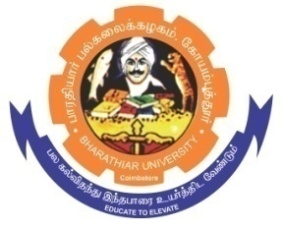 BHARATHIAR UNIVERSITYCOIMBATORE – 641 046, TAMILNADU, INDIATENDER INVITING NOTICE E-Tender Notice No: BU/R-D2/Nano/Equip/3417/2023-24                           Date: 18.04.2024Online Bids are invited through Tamil Nadu Government e-Procurement Portal website: www.tntenders.gov.in	Tenders by Organisation      Higher Education for the purchase of 1 No. of Co-Oxial spinneret additional spare part for already exiting Electrospinning unit for the Department of Nanoscience and Technology in Bharathiar University, Coimbatore.The Bid submission is extended up to 26.04.2024 @ 3.00PM.REGISTRAR i/c.  Website: www.b-u.ac.in ٭ E-Mail: regr@buc.edu.in ٭ Phone: 0422-2428108/2428126 ٭Fax: +91 422 2425706State University   Re-Accredited with “A++” Grade by NAACRanked 21st among Indian Universities by MHRD-NIRF